Western Australia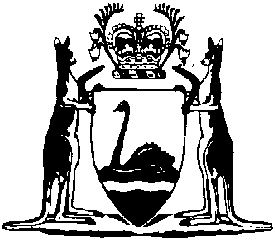 Trans-Tasman Mutual Recognition (Western Australia) Act 2007Compare between:[07 Dec 2012, 00-c0-06] and [02 Dec 2022, 00-d0-00]Western AustraliaTrans-Tasman Mutual Recognition (Western Australia) Act 2007An Act to adopt the Trans-Tasman Mutual Recognition Act 1997 of the Parliament of the Commonwealth (including the amendments made to it before the day on which the Trans-Tasman Mutual Recognition (Western Australia) Amendment Act 2012 receives the Royal Assent) which provides for the recognition within each State and Territory of the Commonwealth of regulatory standards adopted in New Zealand regarding goods and occupations, and for related purposes.	[Long title amended: No. 57 of 2012 s. 4.]Background to the enactment of this Act	1.	The governments of the Commonwealth, each State of Australia, the Australian Capital Territory, the Northern Territory and New Zealand have entered into an arrangement for the purpose of giving effect to a scheme implementing the recognition within Australia and New Zealand of regulatory standards adopted by each of the parties to the arrangement regarding goods and occupations.	2.	The Parliament of New South Wales referred matters to the Parliament of the Commonwealth for the purposes of section 51(xxxvii) of the Constitution of the Commonwealth so as to enable the enactment and amendment of legislation to provide for the recognition within Australia and New Zealand of regulatory standards adopted in the other country regarding goods and occupations.	3.	The Parliament of the Commonwealth has subsequently enacted the Trans-Tasman Mutual Recognition Act 1997.The Parliament of Western Australia enacts as follows:1.	Short title		This is the Trans-Tasman Mutual Recognition (Western Australia) Act 2007. 2.	Commencement		This Act comes into operation on a day fixed by proclamation.3.			In this Act	adopt has the same meaning as  the Constitution of the Commonwealth 	Commonwealth Act means the Trans-Tasman Mutual Recognition Act 1997 Commonwealth	[Section3 : No.  of  s. .]4.	Adoption of Commonwealth Act 	(1)	Commonwealth Act as originally enacted  made the Commonwealth Act under  does not operate so as to give effect to any adopted provision before that provision commences as a law of the Commonwealth.	(4)	The Minister is to cause a copy of any regulations referred to in subsection () to be laid before each House of Parliament within 14 sitting days of that House after the registration of the regulations in the Federal Register of  maintained under the  Act2003Commonwealth	(5)	The adoption under 	[Section 4 amended: No. 57 of 2012 s. .]5.	Regulations for temporary exemptions for goods		Without limiting any other power to make regulations under any other Act, the Governor may make regulations for the purposes mentioned in section 46 of the Commonwealth Act as adopted under this Act.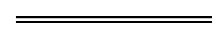 NotesThis is a compilation of the Trans-Tasman Mutual Recognition (Western Australia) Act2007 and includes amendments made by other written laws table.Compilation tableShort titleNumber andyearAssentCommencementTrans-Tasman Mutual Recognition (Western Australia) Act 200730 of 20076 Dec 2007s. 1 and 2: 6 Dec 2007;
Act other than s. 1 and 2: 1 Feb 2008 (see s. 2 and Gazette 18 Jan 2008 p. 147)Trans-Tasman Mutual Recognition (Western Australia) Amendment Act 201257 of 20126 Dec 2012s. 1 and 2: 6 Dec 2012 (see s. 2(a));
Act other than s. 1 and 2: 7 Dec 2012 (see s. 2(b))